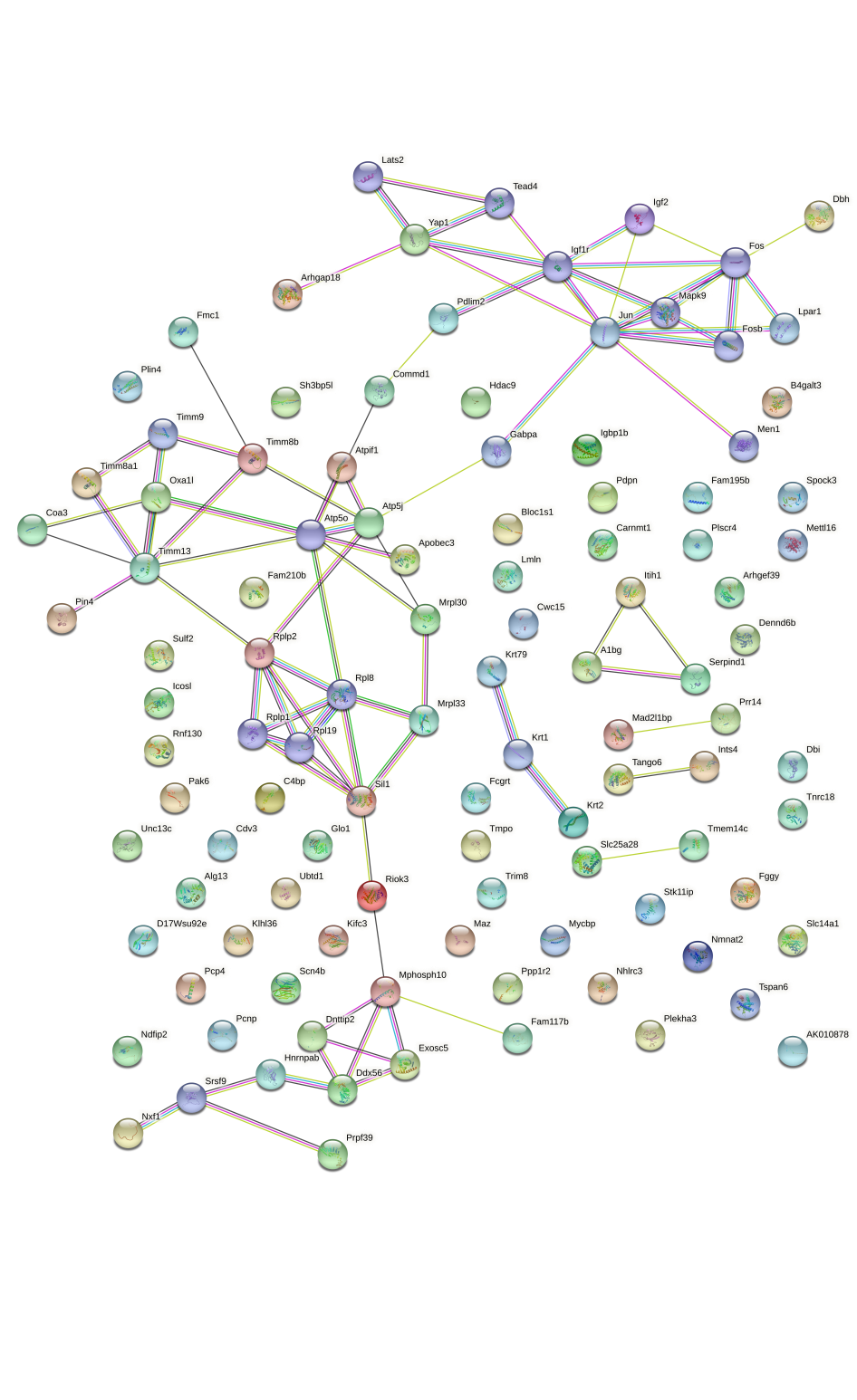 Fig. 1 The protein interaction of IVIG-A vs Ctrl group. 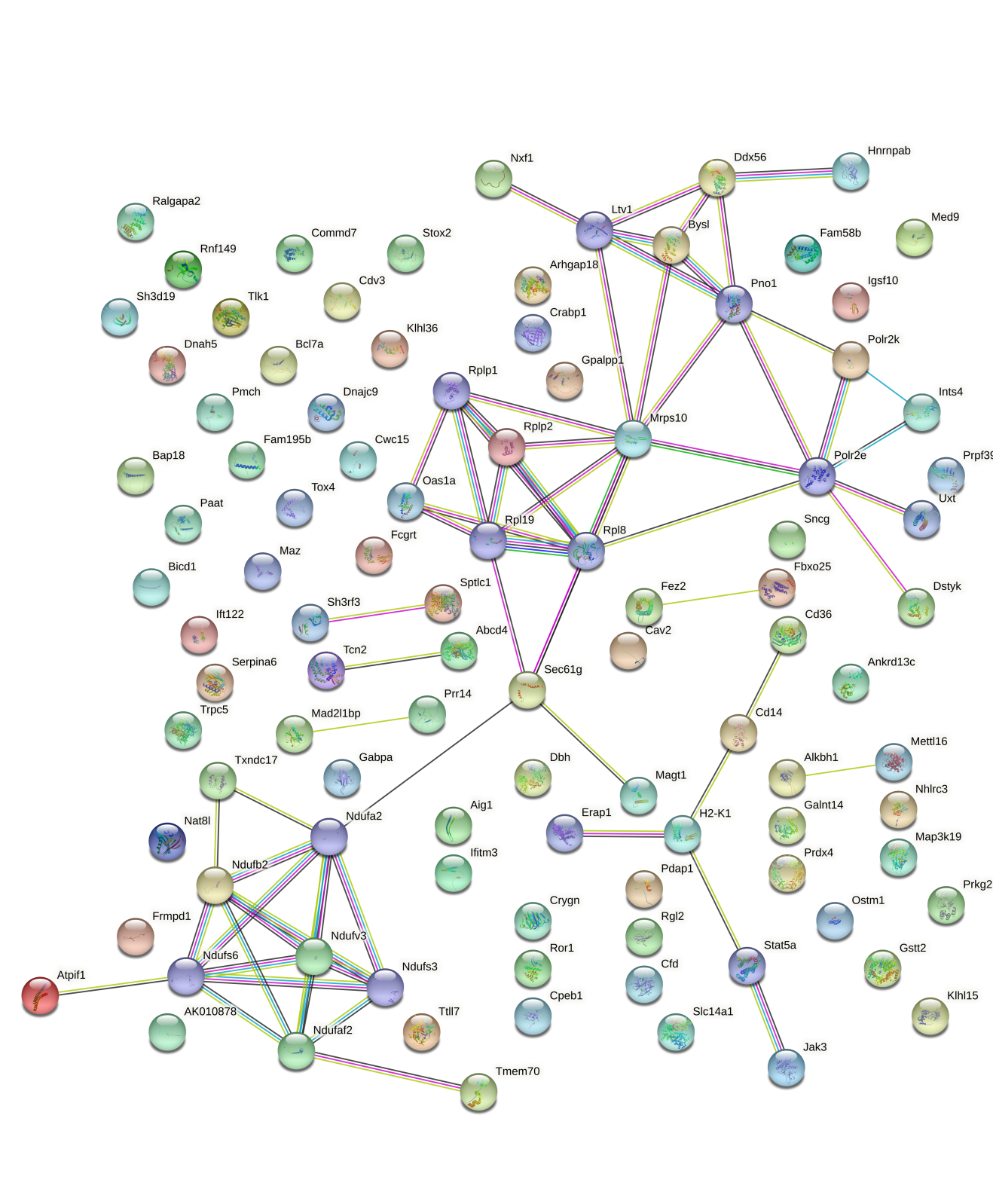 Fig. 2 The protein interaction of IVIG-B vs Ctrl group. 